Escola Municipal de Educação Básica Augustinho Marcon.Catanduvas, 11 de maio de 2020.Segunda-feira.Professora: Alexandra Vieira dos Santos 4º ano 01 e 4º ano 02ATIVIDADES DO 4º ANO PARA A SEMANA DE  18 a 23/05Queridos alunos, pais e/ou responsáveis:Seguem atividades para que continuem desenvolvendo DISTRIBUINDO-AS NO DECORRER DA SEMANA. Copiem cada atividade no seu caderno específico, mantendo-os organizados.Não esqueçam de passar o traço ao final de cada atividade, utilizando a régua e o lápis de cor.SINTO SAUDADES!	   DEUS OS ABENÇOE!	FIQUE EM CASA!ATIVIDADE 1 – CIÊNCIASDATA;DIA DA SEMANA;Queridos(as) alunos(as), antes da suspensão das aulas devido a pandemia na disciplina de Ciências já havíamos iniciado uma boa conversa sobre o Sistema Solar, agora daremos continuidade aprofundando nossos estudos. Vamos lá?Copie no caderno de Ciências:A ORIGEM DO UNIVERSO Nós fazemos parte de um lindo e gigantesco universo, com muitas estrelas, luas e planetas e precisamos saber como ele surgiu. Leia com muita atenção e ilustre cada trecho: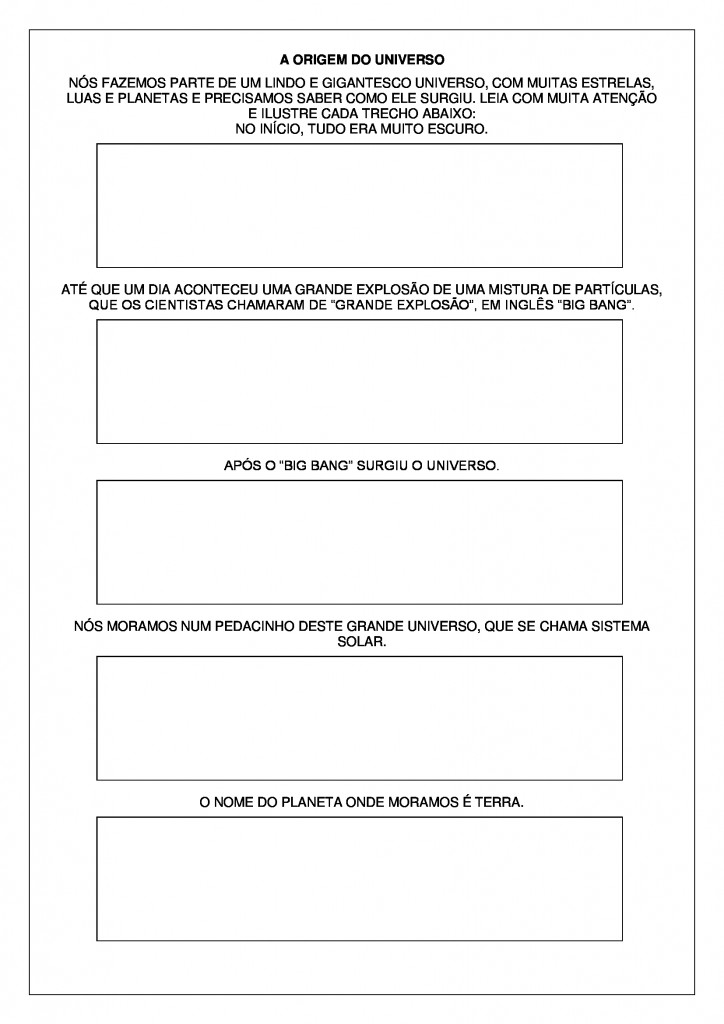 ATIVIDADE 2 – MATEMÁTICADATA;DIA DA SEMANA;Realizar a atividade no caderno de matemática:Faça a tabuada do 9 e a do 10.Vamos relembrar alguns conteúdos?ORDENS E CLASSES;VALOR ABSOLUTO E VALOR RELATIVO.Para isso assista os vídeos:https://www.youtube.com/watch?v=wC_iZE-PL7Yhttps://www.youtube.com/watch?v=DGDAoMed90oVamos praticar!Dependendo da posição que o algarismo ocupa no numeral, ele terá um valor diferente. A esse valor damos o nome de VALOR RELATIVO ou VALOR POSICIONAL.Escreva o valor posicional que ocupa o algarismo destacado em cada numeral:242=31=623=827=543=811=20=1809=4739=Os algarismos que terão o mesmo valor sem considerar a ordem que ocupam no numeral, damos o nome de VALOR ABSOLUTO.Observando o numeral, complete:4256A) O valor absoluto do algarismo 6 é? __________________B) O valor absoluto do algarismo 2 é? __________________C) 4 é o valor absoluto do algarismo? ___________________D) 5 é o valor absoluto do algarismo? ___________________E) Desenhe o quadro de valor ou quadro posicional e coloque o número conforme as ordens.Observando o número 629, responda:A) Qual é o valor absoluto do algarismo 6? ___________________B) Qual é o valor absoluto do algarismo 9 ___________________C) Qual é o algarismo de maior valor absoluto? ___________________D) Qual é o algarismo de menor valor absoluto? ___________________E) Qual é o valor relativo do algarismo 9? ___________________F) Qual é o valor relativo do algarismo 2? ___________________G) Qual é o algarismo de menor valor relativo? ___________________H) Qual é o algarismo de maior valor relativo? ___________________Vamos formar um numeral com 4 algarismos assim:* Um deles tem valor relativo igual a 300.* O outro tem valor absoluto igual a 5 e ocupa a ordem das unidades de milhar.* O outro tem o valor relativo igual a 40.* Os algarismos das ordens das unidades simples e das dezenas têm o mesmo valor absoluto.Este numeral é: __________________ATIVIDADE 3– ESTUDE A TABUADABOA SEMANA!